МУНИЦИПАЛЬНОЕ ОБЩЕОБРАЗОВАТЕЛЬНОЕ БЮДЖЕТНОЕ УЧРЕЖДЕНИЕ СРЕДНЯЯ ОБЩЕОБРАЗОВАТЕЛЬНАЯ ШКОЛА № 6П. ПРОГРЕССМУНИЦИПАЛЬНОГО ОБРАЗОВАНИЯНОВОКУБАНСКИЙ РАЙОНПРИКАЗот 22.11.2022 г.Об организации работы по подготовке и проведению итогового сочинения для обучающихся 11 класса№ 462/1В соответствии с приказом Министерства просвещения Российской Федерации и Федеральной службы по надзору в сфере образования и науки от 7 ноября 2018 г. N 190/1512 «Об утверждении Порядка проведения государственной итоговой аттестации по образовательным программам среднего общего образования», приказом министерства образования, науки и молодежной политики Краснодарского края от 15 ноября 2022 года № 2822«О проведении итогового сочинения (изложения) в Краснодарском   крае в 2022-2023 учебном году», на основании приказа управления образования администрации муниципального образования   Новокубанский   район   от 21 ноября 2022 года № 162 «О проведении итогового сочинения (изложения) в Новокубанском районе в 2022 — 2023 учебном году», в целях организации качественной       подготовки      и      проведения       итогового       сочинения в МОБУСОШ № 6 им. М. Н. Дроздова п. Прогресс, п р и к а з ы в а ю:Провести    для    обучающихся    11    класса    МОБУСОШ    №     6 им. М.Н. Дроздова п. Прогресс   итоговое   сочинение   07   декабря 2022 года (аудитория 1 - каб. № 14).Вход   обучающихся    в    МОБУСОШ    №    6   им.    М.Н. Дроздова  п. Пргогресс   осуществить   в   09.00   ч. Начало   итогового   сочинения в 10.00 ч., продолжительность 235 минут (для обучающегося с органичными возможностями здоровья 325 минут). В продолжительность проведения итогового сочинения не включается время, выделенное на подготовительные мероприятия (инструктаж, заполнение регистрационных бланков и др.).Утвердить состав комиссии по организации и проведению итогового сочинения:Руководителю комиссии по организации и проведению итогового сочинения Татьяне Александровне Латышевой:обеспечить надлежащее изучение федеральных и краевых документов по вопросу организации и проведения итогового сочинения с   педагогами    -   предметниками,   входящими    в   состав    комиссии по организации и проведению итогового сочинения;обеспечить информационную безопасность процедуры проведения итогового сочинения при проверке и хранении бланков итогового сочинения;провести инструктаж (под роспись) о персональной ответственности    по     обеспечению     информационной    безопасности с лицами, привлекаемыми к работе по получению текстов итогового сочинения, тиражированию;организовать	проверку	готовности	помещений и работоспособности технических средств, входа в систему «Личный кабинет образовательных организаций» для проведения итогового сочинения 05 декабря 2022 года;обеспечить    тиражирование     бланков    итогового     сочинения с соблюдением необходимых требований к качеству печати;обеспечить получение тем итогового сочинения в день проведения итогового сочинения в личных кабинетах руководителей общеобразовательных организаций, на сайте ЦОКО 07 декабря 2022 года с 09.45 ч.;организовать  07   декабря   2022   года   выдачу   организаторамв аудиториях бланков, форм до 08.30 u комплектов тем итогового сочинения с 9.45 ч. до 10.00 ч.;организовать   допуск    участников    на    итоговое    сочинение07 декабря 2022 г. в 09.00 ч.;обеспечить наличие у обучающихся во время проведения итогового сочинения инструкции для участников итогового сочинения, черновиков;обеспечить четкое исполнение организаторами и техническим специалистом возложенных на них обязанностей;осуществлять  контроль  за проведением  итогового  сочинения и оперативно ликвидировать возникающие затруднения;в случае неявки выпускников информировать Марину Климентьевну Ханджян, заместителя начальника управления образования        администрации	муниципального образования Новокубанский район, не позднее 11.00 ч. 07 декабря 2022 года;предусмотреть в аудитории формы (ИС - 08, ИС - 09) на случай завершения работы по уважительным причинам или удаление участника сочинения за нарушение установленных требований;в cлyчае досрочного завершения работы  информировать Марину Климентьевну Ханджян, заместителя начальника управления образования        администрации	муниципального образования Новокубанский район, в течение 30 минут после принятия решения;обеспечить выполнение запрета на следующие действия:иметь      при      ceбe      и      использовать      средства      связи, электронно - вычислительную технику, фото, аудио и видеоаппаратуру, справочные   материалы,   письменные    заметки   и   иные   средства   хранения и передачи информации;выносить из кабинета темы сочинений на бумажном или электронном носителях;фотографировать бланки и темы итогового сочинения;пользоваться	текстами	литературного	материала	(художественными произведениями, дневниками, мемуарами, публицистикой);пользоваться собственными орфографическими словарями;оформить необходимые документы;организовать сбор бланков итогового сочинения из аудитории;организовать копирование оригинала работы обучающейся для проведения проверки экспертами комиссии;организовать ознакомление обучающихся с результатами итогового сочинения не позднее 18.00 ч. 14 декабря 2022 года;организовать рабочее место (стул) общественного наблюдателя в аудитории;представить    не   позднее    18.00    ч.   7   декабря    2022    года в управление образования упакованные в соответствии с требованиями оригиналы и отдельно упакованные копии проверенных работ, акты общественного   наблюдения,   протоколы   с   Ф.И.О.   (из   программы) и частично заполненную форму учета промежуточных результатов обучающихся 11 класса по русскому языку;Обеспечить питание ребенка с ограниченными возможностямиздоровья;обеспечить в условиях предотвращения распространения новой коронавирусной инфекции (COVID-19) соблюдение требования санитарно	эпидемиологических правил и нормативовв МОБУСОШ № 6 им. М. Н. Дроздова п. Прогресс  для  организации и проведения итогового сочинения:при входе в здание обеспечить проведение  обязательной  термометрии с использованием бесконтактного термометра;установить при входе в здание дозатора с антисептическим средством;обеспечить соблюдение социальной дистанции не менее 1,5 метра между участником сочинения и персоналом, присутствующем на итоговом сочинении;обеспечить оснащение аудитории оборудованием для обеззараживания воздуха, предназначенным для работы в присутствии детей.Членам комиссии - организаторам, обеспечивающим соблюдение порядка проведения итогового сочинения в аудитории, Лукьяненко Елене  Александровне, Корницкой Виктории Александровне, Боклоговой Татьяне Федоровне:получить  07 декабря 2022 года у руководителя  комиссии бланки и формы, необходимые для проведения сочинения до 08.30 ч., комплект тем итогового сочинения с 9.45 ч. до 10.00 ч.;провести   первую    часть    инструктажа    с    участником    до10.00       ч.       о       порядке       проведения       итогового       сочинения, о  продолжительности  написания,  о  времени  и  о  месте  ознакомления, а также о том, что записи на черновиках не обрабатываются и не проверяются;провести  вторую  часть  инструктажа  с  участником  с  10.00  ч. об ознакомлении с темами, заполнении регистрационных полей бланков, указании номера темы;находиться в аудитории в течение всего времени выполнения участником итогового сочинения, следить за порядком в аудитории;за тридцать и за пять минут до окончания итогового сочинения сообщить участнику о скором завершении выполнения работы;по истечении времени выполнения сочинения объявить о его окончании,   собрать   бланки  регистрации,   бланки  записи,   черновики у участника, поставить прочерк «Z» на полях бланков записи, оставшихся незаполненными, и в выданных дополнительных бланкахзаписи;заполнить соответствующие отчетные формы;передать собранные бланки регистрации, бланки записи, черновики, отчетные формы Татьяне Александровне Латышевой, руководителю комиссии по организации и проведению итогового сочинения;действовать строго в соответствии с инструкцией для членов комиссии, участвующих в организации итогового сочинения.Техническому специалисту Татьяне Викторовне Онуфриенко:получить программное обеспечение для проведения итогового сочинения в управлении образования администрации муниципального образования Новокубанский район 05 декабря 2022 года;подготовить и провести проверку работоспособности технических средств 05 декабря 2022 года;организовать печать бланков итогового сочинения 05   декабря 2022 года;произвести печать сопроводительных документов для проведения итогового сочинения 05 декабря 2022 года;оказывать техническую помощь руководителю и членам комиссии;получить 07 декабря 2022 года в 15.30 ч. у руководителя комиссии по проведению оригиналы бланков регистрации и бланков записи сочинений и осуществить копирование бланков для проверки;после копирования передать оригиналы и копии бланков регистрации и бланков ответов руководителю комиссии;действовать строго в соответствии с инструкцией для технического специалиста при проведении итогового сочинения.Дежурному, контролирующему соблюдение порядка проведения итогового сочинения, Потылициной Елене Алексеевне:обеспечивать соблюдение порядка проведения итогового сочинения в МОБ УСОШ № 6 им. М. Н. Дроздова п. Прогресс;осуществлять контроль за передвижением и поведением лиц, находящихся в МОБУСОШ № 6 им. М. Н. Дроздова п. Прогресс и участвующих в проведении итогового сочинения.Библиотекарю школы Галине Евгеньевне Каяловой обеспечить наличие орфографических словарей в месте проведения итогового сочинения 07 декабря 2022 года.Заведующему хозяйством Резец Юлии Алексеевне обеспечить в	условиях		предотвращения		распространения		новой	коронавирусной инфекции	(COVID-19)	соблюдение	требования		санитарно-эпидемиологических	правил	и	нормативов	в	МОБУСОШ	№	6 6 им. М. Н. Дроздова п. Прогресс для организации и проведения итогового сочинения (изложения) в соответствии с требованиями Роспотребнадзора.Учителю физической культуры Любови Семеновне Курбатовой организовать проведение Дня здоровья для обучающихся 5-6-х классов в целях освобождения 2 этажа для проведения итогового сочинения.Контроль за исполнением настоящего приказа оставляю за собой.Директор МОБУСОШ № 6им. М. Н. Дроздова	Т. А. Латышева№п/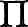 Фамилия Имя ОтчествоДолжность в МОБУСОШ № 1 им. М.М.Боградаг. НовокубанскаДолжность в комиссии попроведению итогового сочинения12341Латышева Татьяна АлександровнаДиректор МОБУСОШ № 6 им. М. Н. Дроздова п. Прогрессруководитель2Онуфриенко Татьяна ВикторовнаУчитель информатикитехнический специалист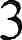 Лукьяненко Елена АлександровнаУчитель начальных классоворганизатор4Корницкая Виктория АлександровнаУчитель технологииорганизатор5Боклогова Татьяна ФедоровнаУчитель биологииорганизатор6Потылицина Елена Алексеевна Социальный - педагогдежурный